Plantilla de invitación paraReunión social o de visión para padres/cuidadoresAgregue su propio texto (por ejemplo, habrá comida y cuidado de niños disponibles; está haciendo una merienda, premios en la puerta - jugando juegos [actividades experimentales])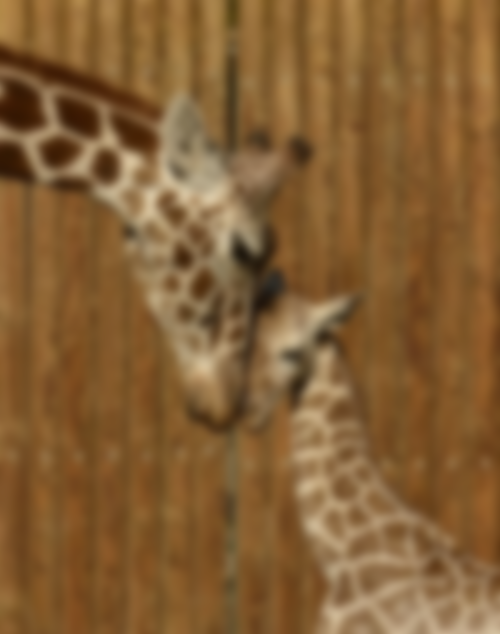 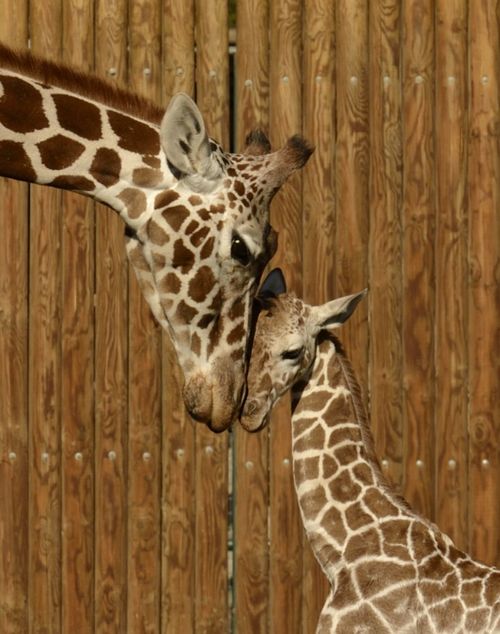 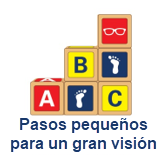 Venga y aprenda cómo la visión borrosa podría afectar el aprendizaje, el comportamiento y el desarrollo de su hijo.Aprenda a cuidar su propia visión.CUANDO:DONDE:HORA:“Pasos pequeños para un gran visión” es una iniciativa del National Center for Children's Vision en Prevent Blindness (www.nationalcenter.preventblindness.org). Para más información contactar: info@preventblindness.orgEste proyecto cuenta con el apoyo de la Health Resources and Services Administration (HRSA)  (administración de recursos y servicios de salud) del Departamento de Salud y Servicios Humanos de los Estados Unidos (HHS) como parte de un premio por un total de $ 299,999 con un 3% financiado con fuentes no gubernamentales. Los contenidos son los del autor(es) y no representan necesariamente los puntos de vista oficiales ni el respaldo de HRSA, HHS o el gobierno de los EE. UU. Para obtener más información, visite HRSA.gov